DIM Matériaux anciens et patrimoniauxAppel à projet 2018-5 – EquipementSignatures2 modalités de dépôt des signatures1. Jusqu’au 13 septembre 2018, dépôt du fichier de signatures : https://dim-map-aap18-5.sciencescall.org/2. Du 14 septembre au 27 septembre 2018, envoi du fichier de signatures à l’adresse suivante : soumission_projet@dim-map.frAcronyme du projet : SignaturesAjouter des lignes si besoin et supprimer les mentions inutiles.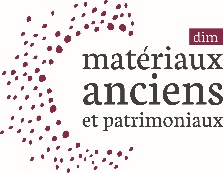 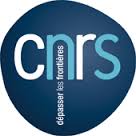 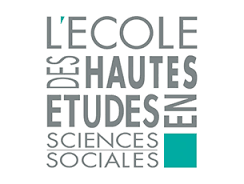 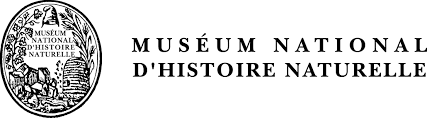 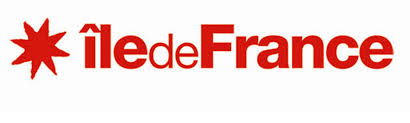 Prénom NomResponsable scientifiquedu porteur de projetCourriel : oui / nonDate et SignaturePrénom Nomdu Directeur du laboratoire du porteur de projetCourriel : oui / nonDate et SignatureSignaturede la Direction/Présidencede l'établissement (CNRS,Université, entreprise, etc.)du porteur de projetCourriel : oui / nonDate et SignaturePrénom Nom du Partenaire 1Courriel : oui / nonDate et SignaturePrénom Nomdu Directeur du laboratoire Courriel : oui / nonDate et SignatureSignaturede la Direction/Présidence de l'établissement (CNRS, Université, entreprise, etc.)du partenaire 1Courriel : oui / nonDate et Signature